Základní škola Ostrava – PetřkoviceVýroční zpráva o činnosti školy 2022/2023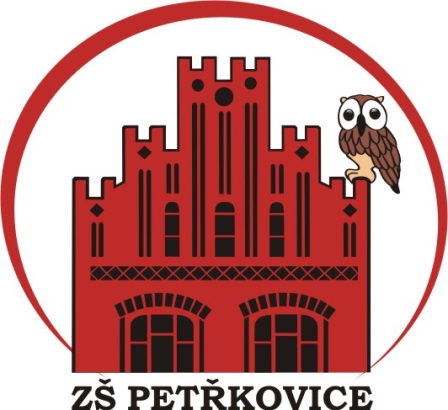 V Ostravě – Petřkovicích 30. 6. 2023Mgr. Monika KonečnáObsahA. Základní údaje o škole 1. Údaje o škole2. Členění a charakteristika jednotlivých částí organizace3.  Materiálně technické podmínky školy B. Přehled oborů vzdělávání C. Personální zabezpečení činnosti školy1. Další údaje o pedagogických pracovnících2. Další údaje o nepedagogických pracovnícíchD. Další vzdělávání pedagogických zaměstnanců (DVPP) a ostatních zaměstnanců školyE. Údaje o zápisu k povinné školní docházce a následné přijetí do školyF. Údaje o výsledcích vzdělávání a výchovy žáků1. Celkový prospěch žáků ve školním roce 2022/20232. Výsledky přijímacích řízení na střední školy ve školním roce 2022/20233. Hodnocení výsledků výchovného působení4. Péče o žáky se speciálně vzdělávacími potřebami5. Prevence sociálně patologických jevůG. Výsledky inspekcí provedených ČŠIH. Aktivita a prezentace školy1. Účast žáků v soutěžích2. Celoškolní akce a projekty pro žáky školy, rodiče a veřejnost  CH. Základní údaje o hospodaření školyI. Údaje o zapojení školy do rozvojových a mezinárodních programů a do dalšího vzdělávání v rámci celoživotního učeníJ. Údaje o předložených a školou realizovaných projektech financovaných z cizích zdrojůK. Údaje o spolupráci s odborovými organizacemi, org. zaměstnavatelů a dalšími partnery při plnění úkolů ve vzděláváníL. Závěr Základní údaje o školeÚdaje o školeČlenění a charakteristika jednotlivých částí organizaceOrganizaci tvoří:1. a 2. stupeň Základní školy Ostrava – Petřkovice, Hlučínská 136Školní družina umístěna v budově č. 3Školní jídelna umístěna v budově č. 136Základní údaje o organizaci a jejích součástech za školní rok 2022/2023Poznámka: Stavy uvedeny podle zahajovacích statistických výkazů k 30. 9. 2022 (ŠJ k 30. 10. 2022), včetně žáků v individuálním vzdělávání a žáků vzdělávaných v cizině.1. a 2. stupeň Základní školy Ostrava – PetřkoviceZákladní škola v Ostravě Petřkovicích je úplná, s osmnácti třídami a devíti postupnými ročníky. Ve školním roce 2022/2023 ji navštěvovalo 392 žáků, 6 žáků bylo vzděláváno v zahraničí. Základní vzdělávání zde získávají nejen žáci z Petřkovic, ale také z Koblova, Antošovic, Ludgeřovic a 2 žáci z Ukrajiny.  Skladba žáků je tedy dána jejich bydlištěm, je různorodá a specifická. Naše škola je otevřená všem a my se snažíme, aby se tady cítili dobře. Škola je rozdělena do tří budov, což umožňuje organizaci výuky v klidném, skoro domácím prostředí malé školy. V samostatné budově č. 2 jsou 2 učebny, v budově č. 3 je 6 učeben a 1 PC učebna. Pátý až devátý ročník je v budově č. 136 na náměstí.Průměrný počet žáků je na 2. stupni nižší než na 1. stupni. Je to dáno úspěšností našich žáků při přijímacím řízení na víceletá gymnázia. Na druhém stupni pak občas zůstávají oslabené ročníky, a to nejen co do počtu, ale i do kvality. Individuálním přístupem všech pedagogických pracovníků se snažíme pozvednout školu na takovou úroveň, aby žáci pokračovali ve studiu na naší škole a nehledali jinou alternativu. Dlouhodobým záměrem je vytvářet tak širokou nabídku výuky, aby zájmovou profilaci mohli najít jak žáci se slabším prospěchem, tak i žáci s prospěchem výborným.Školní družinaŠkolní družina zajišťuje odbornou výchovnou činnost pro žáky 1. stupně po vyučování a to dle školního vzdělávacího programu pro školní družinu. Ve školním roce 2022/2023 školní družinu navštěvovalo 114 žáků 1. až 3. ročníku. Žáci byli rozděleni do 4 oddělení. Vychovatelskou činnost zajišťovaly 4 kvalifikované vychovatelky. Pro žáky měly připraveny činnosti odpočinkové, zájmové, rekreační i relaxační. Školní družina provozuje svou činnost v budově č. 3. Ke svým činnostem využívá prostory kmenových tříd, počítačovou učebnu, relaxační místnost, nově zrekonstruovanou jazykovou učebnu, keramickou dílnu i tělocvičnu a školní zahradu. V loňském školním roce si žáci v rámci družiny připomínali různá „Přísloví“, např. příslovím „Čistota -  půl zdraví“ si zopakovali, jak je péče o tělo i zdraví ostatních důležitá, přísloví „Komu se nelení, tomu se zelení“ jim zase připomnělo, jak je důležité třídění odpadů apod.  Školní jídelnaŠkolní jídelna zajišťuje v hlavní činnosti stravování žáků naší školy a zaměstnanců školy. V doplňkové činnosti vyvařuje obědy i cizím strávníkům.V letošním školním roce se zde stravovalo 309 žáků a 61 dospělých. Provoz jídelny zajišťovalo 5 osob. Pracovnice školní jídelny se aktivně podílí na akcích pořádaných školou, pravidelně svými výrobky obohacují akce pro rodiče a žáky. I v letošním roce tak pokračovalo zařazování netradičních jídel z netradičních surovin do jídelníčku a co nejčastější zařazování ovoce a zeleniny. Samozřejmostí je samoobslužný salátový bar, který strávníci nadšeně využívají. Nabízená jídla tak stále lahodila nejen chuti ale i zraku. 
3. Materiálně - technické podmínky školyŠkola využívá čtyři budovy. V budově č. 136 je umístěno 10 učeben, školní kuchyňka, počítačová učebna vybavená 25 PC, audiovizuální učebna s učitelskou a žákovskou knihovnou, odborná učebna pro výtvarnou výchovu, keramická dílna, ředitelství školy a školní jídelna, v budově č. 2 jsou umístěny 2 kmenové třídy, jazyková učebna/družina a keramická dílna. V budově č. 3 funguje 6 učeben, audiovizuální učebna vybavená 14 PC a relaxační místnost. Rok provozu mají za sebou získané prostory po vystěhování dětské lékařky, které byly kompletně zrekonstruovány, dovybaveny nábytkem na míru, interaktivní tabulí a odpočinkovou zónou. Tyto prostory jsou využívány dopoledne jako jazyková učebna na dělení jazyků a odpoledne družinou.  Škola využívá pro výuku školní pozemek, zrekonstruované hřiště před budovou č. 3 a tělocvičnu, která je součástí budovy č. 136 a stojí v blízkosti multifunkčního hřiště za budovou č. 136. Tělocvična byla za přítomnosti primátora města Ostravy Ing. Tomáše Macury a starosty obce Iva Mikulici slavnostně otevřena v září 2017 a od té doby je plnohodnotně využívána, součástí stavby byla rovněž rekonstrukce šaten 2. stupně a výtvarného ateliéru. Ve všech kmenových třídách 1. stupně je nábytek, který plně vyhovuje požadovaným normám, součástí jsou lavice i židle pro žáky, všechny třídy včetně zázemí pro správního zaměstnance a také sborovna jsou vybaveny novými nábytkovými sestavami na míru a hliníkovými nástěnkami. Osvědčila se pořízená uzamykatelná, větratelná skříň z kovu pro zakoupené iPady a notebooky. V prostorách kotelny dříve zakoupené regály slouží jako kulturnější uložiště věcí pro školní družinu a také pro pěstitelské práce na revitalizované ploše šk. zahrady 1. stupně. Rok provozu má za sebou rovněž kompletně zrekonstruována žákovská kuchyňka v budově č. 136. Pedagogové i žáci si pochvalují nábytkové sestavy na míru, kuchyňské vybavení a drobné spotřebiče. Naplno využívají myčku, 2 indukční desky, 1 plynovou desku a 3 trouby, na které jsme získali finance v rámci projektu města Ostravy. V 11 učebnách jsou interaktivní tabule a v dalších 7 učebnách mohou vyučující využívat dataprojektor, což výraznou měrou obohacuje a zatraktivňuje výuku. V budově č. 136 v knihovně, aule a učebně F-Ch mají vyučující dokonce k dispozici velkoformátový dotykový displej. Vyučující mají k dispozici PC ve svých kabinetech. Všechny počítače jsou zapojeny do sítě a připojeny k internetu. Kromě počítačů mohou využívat také vizualizér, tiskárny (z toho 2 barevné), 2 digitální fotoaparáty, kameru, audiotechniku a notebooky. Ze šablon jsme již dříve zakoupili 30 iPadu, které letos využívali především učitelé 2. stupně na obohacení výuky. Za pomocí  iPadů posilují žáci své čtenářské dovednosti, využívají ve výuce QR kódy, používají je na ověření znalostí apod. Letos bylo zakoupeno v rámci projektu „Digitalizujeme školy“ další IT vybavení – ke stávajícím zařízením přibyly další, např.  sady Vex Go a Lego, roboti, ozoboti, další iPady, tak aby mohli učitelé využívat tuto techniku co nejefektivněji a hodiny „nové informatiky“, tak byly pro žáky atraktivní. Z prostředků školy na ONIV byly zakoupeny převážně učebnice, další učební pomůcky a sportovní vybavení. Hrazeny byly semináře a kurzy v rámci dalšího vzdělávání pedagogických pracovníků, propláceny cestovní náhrady. Žákům se speciálními vzdělávacími potřebami a žákům v 1. ročníku byly zakoupeny školní potřeby v souladu s platnými předpisy.V oblasti provozu probíhala plánovaná údržba na zajištění chodu školy, plnění hygienických norem a zajištění bezpečnosti žáků a zaměstnanců školy. V budově č. 136 byla revitalizována  aula. V těchto prostorách byla vyměněna svítidla, instalován akustický strop, instalován velkoformátový dotykový displej, ozvučení a klimatizace. Položena byla nová podlahová krytina a vyměněno zastínění oken. V plánu je zakoupení nových stolů a židlí. Rekonstrukcí prošla rovněž kmenová učebna sousedící s přírodovědným kabinetem. V této učebně byl instalován akustický strop, nová svítidla, podlahová krytina, velkoformátový dotykový displej a hlavně nábytková sestava s laboratorní bezodtahovou digestoří, která plně odpovídá vybavení laboratoří. Tato učebna tak dále bude plnit funkci kmenové učebny, ale zároveň je povýšena na fyziko – chemickou učebnu.  Rovněž ve školním roce 2022/2023 pokračovalo vybavování školy moderními učebními pomůckami. Ve škole je zavedena matrika školy v elektronické podobě (Bakaláři). Škola používá elektronický stravovací systém, ve kterém je možné využívat internetového připojení k přihlašování a odhlašování obědů.B. Přehled oborů vzděláváníVe škole je vyučován obor vzdělávání:79-01-C/001 Základní škola s délkou vzdělávání 9 let a denní formou vzděláváníCílem školy je předávat žákům znalosti a dovednosti ve fungující přátelské a tvořivé atmosféře, plné respektu, spolupráce a tolerance a rozvíjet tak i jejich osobnost.  Ke splnění cílů má škola zpracován ŠVP „ Škola za vodou“, který vychází z Rámcového vzdělávacího programu a Standard pro základní vzdělávání. Hodinové dotace pro jednotlivé ročníky jsou stanoveny v učebních plánech. Nabídka a týdenní hodinová dotace volitelných předmětů má za cíl žákům pomoci tříbit jejich zájmy a pomoci jim tak při výběru střední školy. Výuka volitelných předmětů je zařazena od 6. ročníku.  Práce s žáky ve školní družině probíhala podle ŠVP pro školní družinu. Pedagogové používají vyučovací metody a formy, které kladou důraz na rozvíjení kompetencí. Zařazují různé formy týmové spolupráce žáků, aktivní vyučovací metody, které dávají prostor pro samostatnou a tvořivou práci žáků. Používají metody, které rozvíjejí schopnost porozumění textu, komunikaci apod. Vzdělávací dokumenty, podle kterých výuka probíhala, jsou veřejně přístupné ve škole.Učební plán, týdenní hodinové dotaceC. Personální zabezpečení činnosti školyVe škole pracovalo k 30. 6. 2023, bez žen na mateřské a rodičovské dovolené, fyzicky celkem 45 zaměstnanců.  Ve vedoucích funkcích pracovali čtyři zaměstnanci:ředitelka školyzástupkyně školyvedoucí školní jídelnyvedoucí školní družinyVe škole působil výchovný poradce, metodik prevence a metodik informačních a komunikačních technologií.1. Další údaje o pedagogických pracovnících ve školním roce 2022/2023Věková skladba pedagogických pracovníků2. Další údaje o nepedagogických pracovnících ve školním roce 2022/2023D. Další vzdělávání pedagogických zaměstnanců (DVPP) a ostatních zaměstnanců školyE. Údaje o zápisu k povinné školní docházce a následné přijetí do školyZápis do 1. ročníku pro školní rok 2023/2024 proběhl v termínu stanoveném zákonem. Rodiče své dítě registrovali elektronicky prostřednictvím systému Bakaláři a podepsanou žádost o přijetí do prvního ročníku mohli do školy doručit buď datovou zprávou, poštou, emailem,  osobně do schránky či osobně v den motivační části zápisu. Ve dnech 12. a 13. 4. pak proběhla motivační část zápisu konaná v budově I. stupně („žlutá škola“), kdy se mohli děti i rodiče při plnění řady aktivit spojených se školní zralostí seznámit s prostředím a kolektivem pedagogů a lépe se tak aklimatizovat na školní docházku. U 12 dětí žádali zákonní zástupci odklad povinné školní docházky z důvodu školní nezralosti a to na základě doporučení pedagogicko - psychologické poradny a dětského lékaře.U 2 dětí vzali rodiče svou žádost o přijetí do 1. ročníku zpět, u dalšího nedoporučila předčasný nástup pedagogicko – psychologická poradna, 8 dětí z důvodu stěhování, či upřednostnění alternativního zaměření školy nastoupí do jiné základní školy. F. Údaje o výsledcích vzdělávání a výchovy žáků, naplňování cílů ŠVPŠVP je průběžně vyhodnocován a podle potřeby aktualizován. V letošním školním roce  prošel rozsáhlejšími úpravami, a to v souvislosti s revizí RVP. Aktuálně proběhly  práce s ŠVP zaměřené na zajištění potřebného prostoru pro výuku informatiky a digitálních technologií. Cíle stanovené RVP byly naplněny. O výsledcích vypovídají tabulky o prospěchu žáků, srovnávací testy a další testování. Výstupem mohou být i výsledky přijímacího řízení na střední školy. Ve 2. pololetí celkem 298 žáků prospělo s vyznamenáním a  90 prospělo.1. Celkový prospěch žáků ve školním roce 2022/20232. Výsledky přijímacích řízení na střední školy ve školním roce 2022/20233. Hodnocení výsledků výchovného působeníVýchovné poradenství má ve škole na starosti výchovná poradkyně. Její práce probíhala dle plánu práce VP. Podle potřeby byly případné problémy konzultovány se členy školního poradenského týmu – školním metodikem prevence, speciálním pedagogem, ředitelkou školy a třídními učiteli 9. ročníku (volba povolání). Prioritou školního roku 2022/2023 bylo soustředit se stále na motivování nemotivovaných žáků, na žáky s potřebou podpůrného opatření a žáky nadané. Zaměřili jsme se na třídnické hodiny, na komunikaci se žáky, rodiči i pedagogy, na posilování vzájemných vztahů a tolerantní chování mezi žáky. Zvýšenou pozornost jsme věnovali žákům, kteří mají potíže se zapojováním se do výuky, ale věnovali jsme se rovněž žákům, kteří by naopak chtěli více rozvíjet své nadání. U jedné žákyně jsme museli díky jejímu psychickému stavu upravit pravidla komunikace, způsoby zkoušení a účasti ve výuce. Horší prospěch některých žáků byl opětovně řešen se zákonnými zástupci i s třídními učiteli. Ve spolupráci s vyučujícími jsme řešili podporu žáků z jejich strany. Zaměřili jsme se rovněž na postoj žáků k nabízené podpoře. Proběhla jednání se zákonnými zástupci, kde s nimi byly probrány metody a postupy, které by přispěly ke zlepšení prospěchu jejich dítěte. Spolupráce s třídními učiteli probíhala na velmi dobré úrovni. Během celého roku byly řešeny drobné přestupky, ale i závažnější problémy. Vše bylo řešeno ihned, zákonní zástupci byli bezodkladně informováni a byla použita odpovídající kázeňská opatření. Důvodem byla např. vysoká absence, neplnění školních povinností, nekázeň, špatná pracovní morálka, špatné vztahy se spolužáky, užívání elektronických cigaret na půdě školy apod. V letošním školním roce jsme řešili i několik neomluvených hodin. Výchovná poradkyně se zúčastnila několika školení či informačních akcí. Dále pokračovala úzká spolupráce s oddělením prevence Policie ČR a s OSPOD.Výchova k volbě povolání - kariérové poradenství bylo řešeno v rámci předmětů Výchova k občanství a Pracovní činnosti v 9. ročníku. Žáci se v září zúčastnili besedy k volbě povolání na IPS Úřadu práce v Ostravě. Propagace středních škol probíhala prostřednictvím dnů otevřených dveří. Pochvaly a oceněníVýchovná opatřeníSnížený stupeň z chování na konci školního rokuPřehled o zameškaných hodinách4. Péče o žáky se speciálně vzdělávacími potřebami, podpůrnými opatřenímiVe šk. roce 2022/2023  bylo evidováno celkem 66 žáků se speciálně vzdělávacími potřebami, a to 45 žáků na 1. stupni a 21 žáků na 2. stupni. Integrace proběhla na základě doporučení PPP nebo SPC a to nejčastěji z důvodů poruch učení a chování, vad řeči. Žádné dítě nebylo zařazeno mezi žáky sociálně znevýhodněné. Dle vyhlášky bylo 14 žáků zařazeno do 1. stupně PO, 44 žáků do 2. stupně PO a 8 žáků do 3. stupně PO. Část vyšetření byla kontrolních, část na podnět pedagoga či žádost zákonného zástupce. V průběhu školního roku byla vedena spisová dokumentace o žácích se speciálními vzdělávacími potřebami, která se průběžně aktualizovala na základě rediagnostiky nebo nového psychologického a speciálně-pedagogického vyšetření.Žáci byli vzděláváni s využitím vyrovnávacích opatření (speciálně pedagogické metody, postupy, formy, individuální podpora v rámci výuky) nebo formou individuální integrace s využitím podpůrných opatření při vzdělávání (speciální metody, postupy, formy a prostředky vzdělávání, kompenzační a rehabilitační pomůcky, speciální učebnice, didaktické materiály). Důvodem integrace byly poruchy učení, chování nebo vady řeči.Výuka, předměty spec. ped. péče či pedagogická intervence probíhala dle doporučení poraden, plánu pedagogické podpory či individuálních vzdělávacích plánů, na jejichž tvorbě se podíleli třídní učitelé, VP a zákonní zástupci žáků. PLPP i IVP byly pravidelně vyhodnocovány, případně doplňovány a upravovány s ohledem na žákovy individuální potřeby. U 3 žáků byla zřízena funkce asistenta pedagoga. Jeden žák pak využíval sdíleného asistenta a navíc byl k němu zařazen na částečný úvazek další pedagogický pracovník – speciální pedagog. Pravidelně probíhaly konzultace s koordinátorem pro integrované žáky z PPP v Ostravě – Porubě a SPC v Ostravě – Zábřehu. Společně řešili fungování vyhlášky č. 27 v praxi, PLPP, IVP, náplň reedukační péče, pedagogickou intervenci, předměty spec. ped. péče, práci s žáky ve výuce a hodnocení.Do předmětu spec. ped. péče, který měl přispět ke zlepšení aktuálních obtíží žáků, bylo zařazeno 26 žáků. Předmět probíhal dle druhu poruchy a úrovně schopností v 8 skupinách, intervencí bylo 15, ty byly vedeny učiteli a vznikaly dle potřeb oslabených žáků, ne na doporučení PPP nebo SPC. Předměty spec. péče vedla Mgr. Tereza Klimantová, speciální pedagožka, v rámci přímé vyučovací činnosti. Během výuky byly využívány speciální potřeby a pomůcky, např. bzučáky, čtenářské tabulky, pracovní listy, různé názorné pomůcky, počítačové programy. V rámci podpůrných opatření byly pořízeny výukové programy, pracovní sešity, učebnice a další speciální pomůcky.5. Prevence sociálně patologických jevůVe škole pracuje metodička primární prevence, která koordinuje plnění plánu preventivní strategie. Vypracovala Minimální preventivní program a Program proti šikanování, koordinuje práci třídních učitelů, spolupracuje s výchovnou poradkyní, speciální pedagožkou a vedením školy i se zákonnými zástupci. Minimální preventivní program obsahuje aktivity vycházející z učebních osnov, ze ŠVP, soutěže a akce v odborných pracovištích. MP pravidelně navštěvuje semináře, které souvisí s touto problematikou. Zajišťuje projekty a aktivity pro žáky i třídní kolektivy.V letošním roce proběhly preventivní programy v plnohodnotném režimu, navíc přibyly nové besedy, což bylo hodnoceno příznivě jak žáky, tak vyučujícími. Na konci roku tak vyhodnotila účinnost programu kladně.G. Výsledky inspekcí provedených ČšiVe školním roce 2022/2023 proběhla ve dnech 9. 6. – 14. 6. 2023 ve škole ze strany Čši inspekční činnost na místě. Předmětem inspekční činnosti bylo zjišťování a hodnocení podmínek, průběhu a výsledků vzdělávání podle školních vzdělávacích programů. A dále zjišťování a hodnocení naplnění školních vzdělávacích programů. Výsledky inspekční činnosti jsou obsaženy v Inspekční zprávě ze dne 28. 6. 2023. Inspekční zpráva je uložena k nahlédnutí v ředitelně školy.Škola s Čši spolupracuje, je registrována do systému InspIS DATA, jehož prostřednictvím plní část svých zákonných povinností vůči Čši. Dále pracuje v systému InspIS ŠVP, který slouží k vytváření, editaci a úpravám školního vzdělávacího programu.H. Aktivita a prezentace školy1. Účast žáků v soutěžíchŽáci školy se pravidelně zúčastňují olympiád, matematických soutěží, recitačních, pěveckých a sportovních soutěží. 2. Celoškolní akce a projekty pro žáky školy, rodiče a veřejnost  Plavání se v letošním školním roce zúčastnilo celkem 88 žáků z 2. a 3. ročníku.Pobyt v přírodě absolvovalo 53 žáků 4. ročníku. CH. Základní údaje o hospodaření školyŠkola je příspěvkovou organizací. Hospodaří s příspěvkem na provoz poskytnutým zřizovatelem – ÚMOb Ostrava – Petřkovice, dále s prostředky ze státního rozpočtu přidělenými normativně, na základě krajských normativů, Krajským úřadem Moravskoslezského kraje a s prostředky z hospodářské činnosti. Další prostředky škola získává, na základě zpracovaných projektů, z grantů a dotací, případně ze sponzorských darů. Příjmem školy jsou úplaty školské služby poskytované školní družinou a jako hospodářskou činnost realizovala škola také hostinské služby, ve formě stravování cizích strávníků ve školní jídelně, příjmem jsou rovněž platby za pronájem tělocvičny. Dalším výnosem je příjem z prodeje, který tvoří tržby za prodej zálohovaných a ztracených čipů k odběru stravy ve školní jídelně. Při vrácení čipu se záloha vrací v plné výši. Vysokou nákladovou položkou v rozpočtu školy je spotřeba tepla, dále pak spotřeba elektrické energie. S budovou tělocvičny se náklady ještě více navýšily. Znatelnou část rozpočtu odčerpávají také provozní opravy. Novým nábytkem byla vybavena učebna fyziky a chemie na 2. stupni, v této učebně byla rovněž revitalizována světla, strop a zastínění, dokončena byla rekonstrukce auly v budově 2. stupně, upravený prostor po dětské lékařce byl vybaven nábytkem na míru. Významnou nákladovou položkou byl i nákup učebnic, učebních pomůcek, knih a jiných učebních materiálů. Finanční prostředky ze státního rozpočtu byly použity v souladu se stanovenými podmínkami pro poskytování dotací. Přímé náklady na vzdělávání byly vyčerpány především na mzdy zaměstnanců školy a s tím spojené náklady na zákonné odvody, nákup učebních pomůcek, na nové učebnice, vzdělávání pedagogických pracovníků, cestovní náhrady a osobní ochranné pomůcky. Ostatní prostředky na platy (OPPP) byly čerpány na dohody o provedení práce.I. Závěr Školní rok 2022/2023 byl školním rokem s plnohodnotným provozem. Žáci chodili do školy, účastnili se akcí, škola opět fungovala jako před covidem. Školní budovy prošly před několika lety rekonstrukcí, ale díky ohleduplnému a rozumnému užívání stále většina z nich září novotou. Některé prostory či vybavení si sice žádají revitalizaci, což se ale postupně daří. V rámci údržby byla natřená některá topná tělesa, kompletně rekonstruována byla aula a učebna fyziky a chemie v budově č. 136. Nové jsou akustické stropy, výkonnější osvětlení, zastínění oken, podlahové krytiny, v aule navíc přibylo nové ozvučení a klimatizace. Z auly se tak z běžné třídy stal reprezentativní prostor k pořádání akcí pro veřejnost. Pořízena byla také nábytková sestava na míru do učebny fyziky a chemie včetně laboratorní bezodtahové digestoře, která plně odpovídá vybavení laboratoří. V obou prostorách byl rovněž instalován velkoformátový dotykový displej. V plánu je zakoupení nových stolů a židlí. Získané prostory po vystěhování dětské lékařky, prošly loni rekonstrukcí. Bylo upraveno vnitřní uspořádání místností, zbourány některé příčky a postaveny zdi nové. Nové jsou stropy, osvětlení, podlahy, včetně dveří a upraveny byly i prostory sociálního zařízení. Učebna byla nově dovybavena nábytkem na míru, interaktivní tabulí a odpočinkovou zónou. Podařilo se pořídit i praktické šatní panely na odkládání věcí. Navíc se v budově č. 2 budou všichni určitě cítit bezpečněji díky novému elektronickému vrátnému. V budově č. 136 pro žáky přibyla místa na nutnou relaxaci, zakoupeny byly další pohodlné a žáky oblíbené taburety. S ohledem na nutnou údržbu venkovních prostor, byl letos pořízen žací traktor se sněhovou radlicí. Škola má k dispozici 18 kmenových tříd, 2 PC učebny, knihovnu, školní kuchyňku, učebnu výtvarné výchovy, keramickou dílnu, tělocvičnu, zahradu, kuchyň a jídelnu. Chybějící odborné učebny plánujeme vytvořit v menší míře ze stávajících tříd. Což se letos povedlo u učebny fyziky a chemie. V minulosti byl zpracován projekt na výstavbu nových odborných učeben a družiny v půdních prostorách budovy č. 136. Prioritou dalších let je stále získat na tento či jiný projekt, řešící tuto situaci, finance. Družina má po navýšení kapacity 115 míst, což odpovídá 4 oddělením. Tato oddělení jsou zatím umístěna v kmenových třídách, krom jednoho, které využívá novou učebnu v budově č. 2. Škola má stabilní základ pedagogického sboru, který je pravidelně v září doplňován o nové členy. Pedagogický sbor má 28 učitelek a učitelů, z toho většina má pracovní smlouvu na dobu neurčitou. Škola měla celkem 392 žáků, 6 žáků bylo vzděláváno v zahraničí, 2 žáci byli původem z Ukrajiny. Výuka náboženství, správcovství tělocvičny, provoz a údržba počítačových učeben je řešena externími pracovníky.Ve školním roce 2022/2023 byly splněny tematické a časové plány jednotlivých předmětů, cíle plánu práce jednotlivých předmětových komisí a plánu školy. Vyučující ve všech předmětech používali učební metody a formy, které vedou k rozvoji klíčových kompetencí. Využívali jak klasické metody a formy, které vedou k dokonalému pochopení a zapamatování učiva, tak i nové moderní metody vedoucí žáky k aktivní činnosti, ke spolupráci a kooperaci, k samostatné a tvořivé práci. Vyučující se zaměřují především na zmírnění dopadů uzavírání škol, dále na formativní hodnocení a rovněž na sebehodnocení. Vedení školy pravidelně hospituje v jednotlivých třídách. Pedagogové nadále udržují práci s aplikacemi Gmailu, aby byli připraveni na možnou distanční výuku. Loni zavedené elektronické žákovské knížky, se staly nedílnou součástí výuky, zákonní zástupci mají okamžitý přehled o výsledcích svých dětí a komunikace se školou je tak mnohem efektivnější. V letošním školním roce učitelský sbor pracoval na zavedení nové informatiky, bylo potřeba upravit ŠVP, upravit učební plán žáka a nakoupit potřebnou techniku. Učebnice tvoří na 1. i 2. stupni ucelený komplet, který je průběžně doplňován a obnovován.Učební pomůcky, audiovizuální technika, výukové programy i další vybavení školy je hojně využíváno. Škola má internetové stránky, které tvoří přehled o aktuálním dění ve škole.Školní družina má ranní i odpolední režim, v průběhu vedlejších prázdnin nabízí další program. Učitelky prvního i druhého stupně pořádají pro žáky hodně akcí a zapojují se s nimi také do různých soutěží. Zaznamenali jsme tak i nějaké úspěchy. Do života školy zasahují negativní jevy v chování mládeže či jejich zákonných zástupců zatím ojediněle. Problematiku možné šikany, záškoláctví či užívání drog řeší pedagogický sbor pružně. Dobře spolupracujeme s odborem sociálních věcí, máme kontakt na zákonné zástupce a v případě jakéhokoliv problému se jej snažíme ihned řešit. Proti negativním jevům současné společnosti škola rozhodně není imunní, ale zatím se daří vytvářet slušné studijní podmínky pro žáky i pracovní podmínky pro učitele. Z jednání se zákonnými zástupci a žáky jsou pořizovány zápisy a slouží jako podklad pro další jednání. Jakékoliv problémy našich žáků bereme vážně a nepovažujeme je za malé.Žáci mají většinou velmi dobré rodinné zázemí, širší příbuzenské a sousedské vztahy jim dodávají důležitý pocit osobnosti a zodpovědnosti. Spolupráce se zákonnými zástupci vychází ze vzájemného poznání a často bývá zcela neformální. Dojde-li k narušení rodinných vztahů, velmi brzy se to projeví i v chování a školním prospěchu dítěte. Život školy se velmi prolíná se životem obce, žáci samozřejmě vystupují a zúčastňují se kulturních a sportovních akcí v Petřkovicích, spolupráce s místními organizacemi je úzká.ÚMOb Petřkovice provoz školy velmi dobře zajišťuje. Čerpání provozního rozpočtu školy je konzultováno se zřizovatelem, spolupráce s ÚMOb Petřkovice je výborná. Pravidelně ve vzájemné spolupráci pořádáme akce pro žáky i občany Petřkovic, např. Pochod okolo Petřkovic, Rozsvícení vánočního stromu, Rej čarodějnic apod. Nově letos přibylo Kácení máje a Den obce, na kterých se škola také podílela.  Příští rok se chceme opět zaměřit na dosahování optimálních výchovně vzdělávacích výsledků ve všech předmětech. S ohledem na minulé roky budeme stále pracovat se vzdělávacím obsahem, zaměříme se na základní výstupy a klíčové předměty. Více se chceme dle doporučení ČŠI zaměřit na vhodnou cílenou diferenciaci a odlišnou náročnost zadávaných úloh dle individuálních schopností žáků a cíleně vést žáky v průběhu výuky k rozvoji postojů a vyhledávání informací z různých zdrojů. Chceme se i nadále zapojovat do osvědčených a smysluplných soutěží, využívat efektivní, moderní formy a metody práce, pokračovat v realizaci osvědčených projektů, zaměřit se na zdokonalování čtenářské gramotnosti žáků, na rozvoji jejich čtenářství, na matematickou gramotnost a rovněž především na počítačovou gramotnost v rámci nové informatiky. Dále budeme díky zapojení se do projektu OPJAK pokračovat v organizaci seminářů pro učitele naší školy, zaměříme se hlavně na informační technologie, na práci se třídou, na nové metody a formy výuky apod. Rovněž chceme motivovat žáky k účasti v kroužcích i různých soutěžích, rozvíjet tak jejich talent a nabízet vhodnou variantu trávení volného času. Nadále budeme zlepšovat materiální podmínky výuky – interaktivní tabule, didaktické pomůcky do jednotlivých předmětů apod. Počítáme s nárůstem práce při revitalizaci školní zahrady 2. stupně. V rámci projektu města Ostravy škola získala peníze na vyvýšené záhony, bylinkovou zahradu, zahradnické nářadí apod. Nadále máme snahu pokračovat ve vytváření dobrého jména školy a prezentaci školy na veřejnosti. Datum zpracování výroční zprávy: 30. 6. 2023Datum projednání na poradě pracovníků školy: 13. 6. 2023Datum schválení školskou radou:  29. 8. 2023Mgr. Monika Konečnáředitelka školyMgr. Gabriela Rycková předsedkyně školské radyNázev školyZákladní škola Ostrava - PetřkoviceSídlo školyHlučínská 136, 725 29 Ostrava-PetřkoviceIČ70 641 862IZO102 508 259Identifikátor zařízení600 144 691Právní formaPříspěvková organizaceZařazení do rejstříkuZřizovatel školyStatutární město Ostrava, ÚMOb Ostrava – Petřkovice, Hlučínská 135, 725 29  Ostrava-PetřkoviceVedení školyMgr. Monika Konečná -  ředitelka školyMgr. Gabriela Rycková - zástupce řediteleKontakt599 429 120skola@zspetrkovice.czwww.zspetrkovice.czDat. schránka: nbup8ceSoučásti školy1. a 2. stupeň             kapacita: 400           IZO: 102 508 259Školní družina           kapacita: 115             IZO: 120 100 606Školní jídelna            kapacita: 280           IZO: 102 956 626Vzdělávací programy„ Škola za vodou“, 3. 9. 2018„ Švp školní družiny“, 1. 9. 2016Školská radaDatum zřízení21. 12. 2005Počet členů6Složení od 19. 2. 2019Ivo Mikulica, starosta Petřkovic, Pavel Kukučka, člen rady, Lenka Oletzká, Kateřina Káňová, Mgr. Gabriela Rycková, Mgr. Petra RaunigováPočet tříd/skupinPočet stravujících se/žákůPočet žáků na třídu/skupinuPočet žáků na ped. úvazekPřepočtený počet ped. prac./prac. ŠJ1. stupeň1023523,519,911,82. stupeň815719,610,215,4Školní družina411428,534,53,3Školní jídelnax309xx4,5jiné-----Učební plán žáka 1. stupně (2022/2023)Učební plán žáka 1. stupně (2022/2023)Učební plán žáka 1. stupně (2022/2023)Učební plán žáka 1. stupně (2022/2023)Učební plán žáka 1. stupně (2022/2023)Učební plán žáka 1. stupně (2022/2023)Učební plán žáka 1. stupně (2022/2023)Učební plán žáka 1. stupně (2022/2023)Učební plán žáka 1. stupně (2022/2023)Učební plán žáka 1. stupně (2022/2023)Učební plán žáka 1. stupně (2022/2023)Učební plán žáka 1. stupně (2022/2023)Učební plán žáka 1. stupně (2022/2023)Učební plán žáka 1. stupně (2022/2023)Učební plán žáka 1. stupně (2022/2023)Učební plán žáka 1. stupně (2022/2023)Učební plán žáka 1. stupně (2022/2023)Učební plán žáka 1. stupně (2022/2023)Učební plán žáka 1. stupně (2022/2023)Učební plán žáka 1. stupně (2022/2023)Učební plán žáka 1. stupně (2022/2023)Předmět/RočníkZKR.ZKR.1.1.1.1.1.2.2.2.3.3.3.3.4.4.4.5.5.5.Český jazykČJČJ666118817711661661Anglický jazykAJAJ000110013300331331MatematikaMM444004414411441441InformatikaII000000000000110000PrvoukaPRVPRV222002203300000000PřírodovědaPŘVPŘV000000000000110111VlastivědaVLVL000000000000220111Hudební výchovaHVHV111001101100110110Výtvarná výchovaVVVV222001101111111220Tělesná výchovaTVTV222002202200220220Pracovní činnosti PČPČ111001101100110110Zákl. a disp. dotace18181822191932222222222421215Celkem ročník202020202022222224242424262626262626Učební plán žáka 2. stupně (2022/2023)Učební plán žáka 2. stupně (2022/2023)Učební plán žáka 2. stupně (2022/2023)Učební plán žáka 2. stupně (2022/2023)Učební plán žáka 2. stupně (2022/2023)Učební plán žáka 2. stupně (2022/2023)Učební plán žáka 2. stupně (2022/2023)Učební plán žáka 2. stupně (2022/2023)Učební plán žáka 2. stupně (2022/2023)Učební plán žáka 2. stupně (2022/2023)Učební plán žáka 2. stupně (2022/2023)Učební plán žáka 2. stupně (2022/2023)Učební plán žáka 2. stupně (2022/2023)Učební plán žáka 2. stupně (2022/2023)Učební plán žáka 2. stupně (2022/2023)Učební plán žáka 2. stupně (2022/2023)Učební plán žáka 2. stupně (2022/2023)Učební plán žáka 2. stupně (2022/2023)Učební plán žáka 2. stupně (2022/2023)Učební plán žáka 2. stupně (2022/2023)Učební plán žáka 2. stupně (2022/2023)Učební plán žáka 2. stupně (2022/2023)Předmět/RočníkPředmět/RočníkZKR.ZKR.6.6.6.7.7.7.7.7.8.8.8.8.9.9.9.9.9.9.Český jazykČeský jazykČJČJ411441114411333222Anglický jazykAnglický jazykAJAJ300330003300333000Německý jazykNěmecký jazykNJNJ000220002200222000MatematikaMatematikaMM411441113322444111InformatikaInformatikaII100000000000000000DějepisDějepisDD200220002200111111Výchova k občanstvíVýchova k občanstvíVOVO100110001100111000FyzikaFyzikaFF100220002200111111ChemieChemieCHCH000000002200111111PřírodopisPřírodopisPŘPŘ200220001111111000ZeměpisZeměpisZZ200220001100111111Hudební výchovaHudební výchovaHVHV100110001100111000Výtvarná výchovaVýtvarná výchovaVVVV200110002200111000Výchova ke zdravíVýchova ke zdravíVZVZ100000000000111000Tělesná výchovaTělesná výchovaTVTV200220002200222000Pracovní činnosti Pracovní činnosti PČPČ100110000000111000Počítačová praktikaPočítačová praktikaPPPP000001110011000111Technika administrativyTechnika administrativyTATA000000000000000000Konverzace v AJ Konverzace v AJ AJKAJK000000000000000000Konverzace v NJKonverzace v NJNJNJ000000000000000000OstatníOstatníOO000000000000000000Zákl. a disp. dotaceZákl. a disp. dotace27222727333262655242424888Celkem ročníkCelkem ročník292929303030303031313131323232323232Počet fyzických osobPřepočtené úvazkyPočet učitelů ZŠ (+ spec.ped.)2827,3Počet vychovatelů ŠD (2= AP/vych)43,3Počet asistentů pedagoga31,64Počet správních zaměstnanců1210,75Počet pracovníků celkem4542,99Pedagogický pracovníkPracovní zařazení, funkceStupeň vzdělání, obor, aprobaceČechová Lenkaved. vychovatelkaVŠ – Ped., soc. práceČervenková Petraučitelka 2.stVŠ, PŘ - CHFilgas Danielučitel 2. stVŠ, D - ZFitzková Janaučitelka 2.stVŠ, ČJ, VOHasalová Dagmaručitelka 1.st.VŠ, 1. stupeňHolušová Kateřinaučitelka 1.st.VŠ, 1. stupeňHruzíková Ivaučitelka 2.st, ŠMPVŠ, D - ČJHynek Gabrielaučitelka 2.st, INFVŠ, Inf.Klimantová Terezaspec. ped.VŠ, Spec. ped.Koláčková Adrianaučitelka 2. st.VŠ, TV,OVKonečná MonikaředitelkaVŠ, MKořínek Jakubučitel 2. st.VŠ, TV - ZKosourová Jaroslavaučitelka 1.st.VŠ, 1. stupeňKrist Miroslavučitelka 1.st.VŠ, 1. stupeňKubišová Radkavychovatelka, APSŠ, vychovatelstvíKučatá Magdalénaučitelka 1.st.VŠ, 1. stupeňKusynová Pavlaasistentka ped.SŠ, Ped.Lasáková Veronikavychovatelka, APVŠNávratová Jaroslavaučitelka 1.st.VŠ, 1. stupeňPavlišová Kláraučitelka 1.st.VŠ, 1. stupeňPelhřimovská Denisaučitelka 1.st.VŠ, BotanikaPetříková Danaučitelka 2.stVŠ, M - ZPiskallová Sylvaučitelka 1.st.VŠ, 1. stupeňPokludová Petraučitelka 2.stVŠ, ČJRajmanová MarcelavychovatelkaSŠ, Ped.Raunigová Petraučitelka 2.stVŠ, ČJ - AJRůžičková Monikaučitelka 2.stVŠ, ČJ,VORycková Gabrielazástupkyně řed., VPVŠ, 1. stupeňSalawová Kamilaučitelka 2.stVŠ, PŘ - CHSchenková Evaučitelka 2.stVŠ, MSmetanová Lucieučitelka 2.stVŠ, ČJ - VVŠtěpánová Michaelaučitelka 2.stVŠ, M - HVTovaryš Lukášučitel 2.stVŠ, VO – Tech. v.VěkPočet pracovníků%21 - 30412,131 - 40721,241 - 501648,5nad 50618,2pracující důchodce00Nepedagogický pracovníkPracovní zařazení, funkceBinková IrmauklizečkaBrodová Markétavedoucí ŠJČanigová BohdanauklizečkaFücbauerová Renátapracovnice provozu ŠJHořenková Eva ekonomJanák JiříúdržbářMatušková IrenauklizečkaNevímová JaroslavauklizečkaStrachotová Stanislavapracovnice provozu ŠJSýkorová Veronikapracovnice provozu ŠJŠimíčková IvetauklizečkaVařechová LenkakuchařkaDruh semináře - kurzuPočet zúčastněnýchRozšiřující studium Učitelství fyziky pro 2. stupeň ZŠ a SŠ1Čtenářská gramotnost ve 2. a 3. ročníku 1Jak na projekty v rámci programu Erasmus+1Biodiverzita a její management1Příprava občanů k obraně státu pro učitele2Dozor státní veterinární správy v ŠJ a hygienické požadavky ve školním stravování2Jak na nový RVP ZV ve škole1Posilujeme digitální kompetence správních zaměstnanců školy1iPad ve výuce přírodovědných předmětů – sady Pasco3Úvod do krizové intervence1Třídnické hodiny1Základní vzdělávání z pohledu ČŠI1Vedení spisové služby ve školách v souladu s GDPR1Hodnocení klíčových kompetencí na ZŠ1Jóga pro děti II.1Třídnické hodiny smysluplně1Dítě s poruchou vztahové vazby ve školním prostředí1Alternativní zdroje energie v názorných experimentech1Ekonomie, bankovnictví, lidské jednání, peníze2Praktické aktivity do výuky přírodovědných předmětů1Pedagogické přístupy k dětem s poruchami psychického vývoje1Vývojové poruchy učení – projevy, potřeby, opatření1Nové trendy v moderním vaření 20232Prevence a stabilizace rizikového chování žáků  1Práce s emočními, akutními a krizovými stavy u žáků1Umění relaxace a zvládání stresů1Celkem32Počet zapsaných dětíPočet odkladůPočet přijatých dětí do 1. ročníku641241RočníkPočet třídPočet žákůProspělo s vyznamenáním 1.pol./2.pol.Prospělo1.pol./2.pol.Neprospělo1.pol./2.pol.Hodnoceno slovně1.251/5151/510/0002.243/4342/421/1003.246/4544/432/2004.254/5444/4910/5005.241/4137/364/500Celkem 1. stupeň10235/234218/22117/13006.232/3125/207/11007.240/3812/1328/25008.239/3916/1923/20009.246/4624/2522/2100Celkem 2. stupeň8157/15477/7780/7700Celkem oba stupně18392/388295/29897/9000GymnáziumGymnáziumGymnáziumSOŠ vč. konzervatoří, SOU s maturitouSOU, U s výučním listemOU, PrŠ, OŠ bez maturity i výučního listu8leté6leté4letéSOŠ vč. konzervatoří, SOU s maturitouSOU, U s výučním listemOU, PrŠ, OŠ bez maturity i výučního listupřijatipřijatipřijatipřijatipřijatipřijati11728110Typ pochvalyPočet 1. pol/2. polZdůvodněníPochvala třídního učitele51/56Za mimořádnou snahu a píli, výborné pracovní výsledky, vzorné vykonávání služby, mimořádnou práci pro třídu apod.Pochvala ředitelky školy30/86Za reprezentaci školy, za mimořádné výkony apod.Typ opatřeníPočet 1. pol/2. polZdůvodněníNapomenutí třídního učitele28/20Za drobné přestupky proti školnímu řádu, za časté zapomínání apod.Důtka třídního učitele8/9Za závažnější přestupky proti školnímu řádu, opakované neplnění školních povinností apod.Důtka ředitelky školy2/1Za vážné přestupky proti školnímu řádu, opakované neplnění školních povinností apod.Počet% ze všech žáků školy2 - uspokojivé003 - neuspokojivé00OmluvenéPrůměr na žákaNeomluvenéPrůměr na žáka1. pololetí2024551,645190,0482. pololetí2728870,3300,000Celkem47533121,26190,048Název soutěže, přehlídkyPočty účastníkůPočty účastníkůPočty účastníkůPočty účastníkůPočty účastníkůNázev soutěže, přehlídkyškolní koloměstskéokresní kolokrajské koloúspěchyNázev soutěže, přehlídkyškolní kolokolookresní kolokrajské koloúspěchyKaždý job má svou hvězdu 1030ocenění za účastMc Donaldś cup10 + 10ocenění za účast, bronzAtletický trojboj114x stříbroGymnastické závody 507x zlatá, 7x stříbrná, 7x bronzGymnastické závody4028 x zlato, 17x stříbro, 6x bronzOlympiáda v ČJ2ocenění za účastOlympiáda v AJ711x zlato, 6. místoRecitační soutěž181x zlato, 1x stříbro, 5x bronzTajemný svět barev - VV 4ocenění za účastSvět očima dětí23. místoMěsícNázev akce, popisZáříPlavecký výcvik – zahájení plaveckého výcviku pro 3. ročníkRenarkon - dlouhodobý preventivní program Buď OK 6. – 9. ročník - zahájeníPochod okolo PetřkovicŘíjenVýuka na dopravním hřišti - 4. ročníkyPatroni prvňáčků – 1. a 9. ročníkBeseda 9. tř. - Volba povolání ListopadDen slabikáře – 1. ročníkUspávání broučků - družinaProsinecMikulášVánoce v družiněZpívání na schodech - altánekLedenÚnorDopravní výchova 3. ročníky - beseda příslušníků Policie ČRLyžařský kurz pro 5. a 6. ročKarneval v družiněŠkolní plesBřezenNávštěvy předškoláků s programem – 1. stupeňGymnastické závody – 1. – 9. ročníkVelikonoce v družiněDubenDopravní výchova -  4. ročník - výuka na dopravním hřišti - řidičský průkazZápis do 1. ročníkuDen Země – úklid PetřkovicKvětenPobyt v přírodě - 4. roč. - ČartákCyklo -  turistický kurz – 8. ročníkGymnastické závody – 1. – 9. ročníkPlaneta Země 3000 - kino Vesmír -  5. - 9. ročníkNávštěva Prahy – 9. ročníkHledej pramen vody – 5. ročníkySpaní ve škole – „Noc Harryho Pottera“ – 1. a 5. ročníkSportovní den  - 6. – 9. ročníkČervenBublinkiáda – akce školní družinyTaneční kurz – 9. ročníkNávštěva Vídně – 7. – 8. ročník